PROYECTO DE LEY No.	____ DE 2020	“Por la cual se regulan los procedimientos médicos y quirúrgicos con fines estéticos y se dictan otras disposiciones”EL CONGRESO DE LA REPUBLICADE COLOMBIADECRETA:CAPÍTULO IDisposiciones generalesArtículo 1. Objeto. La presente ley tiene por objeto regular la práctica de los procedimientos médicos y quirúrgicos con fines estéticos de que trata el literal a) del artículo 15 de la Ley 1751 de 2015, y establecer disposiciones relacionadas con los registros, insumos y medicamentos aplicados a los pacientes con el fin de proteger la salud y la vida de los mismos.Se excluyen de la presente ley los procedimientos no médicos no invasivos, es decir, a procedimientos estéticos, cosméticos, odontológicos, de enfermería o de cualquier otro orden autorizados en Colombia.Artículo 2. Principios y valores. Para efectos de la aplicación e interpretación de la presente ley se tendrán en cuenta los principios y valores contenidos en los artículos 35 y 36 de la Ley 1164 de 2007, así como la autonomía profesional en los términos señalados en el artículo 17 de la Ley 1751 de 2015.Artículo 3. De los procedimientos médicos y/o quirúrgicos con fines estéticos. Para efectos de la presente ley, entiéndase por procedimiento médico con fines estéticos aquel que utiliza dispositivos médicos, medicamentos o fármacos tópicos o inyectables que afectan la piel o el tejido adyacente anatómicamente integro (sano) con la finalidad de modificar o embellecer aquellas partes del cuerpo que no son satisfactorias al individuo.  Y entiéndase por procedimiento quirúrgico con fines estéticos todo aquel en el que se practique una incisión en la piel y manipulación de órganos o tejidos anatómicamente íntegros (sanos) con la finalidad de modificar y embellecer aquellas partes del cuerpo que no son satisfactorias al individuo. Paragrafo. El uso de los dispositivos médicos con fines estéticos será reglamentado por el Ministerio de Salud, de acuerdo a la tecnología y avances del sector, que permitan brindar seguridad a los usuarios frente a los potenciales riesgos asociados.Dicha clasificación deberá especificar cual es el personal médico y no médico autorizado para hacer uso de estos.CAPÍTULO IIDE LAS CONDICIONES PARA LA REALIZACIÓN DE PROCEDIMIENTOS MÉDICOS Y/O QUIRÚRGICOS CON FINES ESTÉTICOS Y MANEJO DE LA INFORMACIÓN.Artículo 4. Condiciones para la práctica de procedimientos médicos y/o quirúrgicos con fines estéticos. Los procedimientos médicos y/o quirúrgicos con fines estéticos que se practiquen en Colombia deberán cumplir con las siguientes condiciones:Realizarse por quienes acrediten los requisitos contenidos en el artículo 5° de la presente ley.Contar  con un recinto que disponga de la habilitación para realizar el respectivo procedimiento médico y/o quirúrgico con fines estéticos.Utilizar los insumos, dispositivos y medicamentos autorizados en el país, en los términos del artículo 9° de la presente ley.Contar con el consentimiento informado del paciente en los términos definidos en el artículo 10° de la presente ley. Suscribir póliza, según lo establecido en el artículo 11° de la presente ley.Parágrafo. Toda práctica que se realice sin tener en cuenta alguna de las condiciones aquí señaladas se considerará como ejercicio ilegal  de la profesión y es susceptible de las sanciones previstas en la ley.Artículo 5. Requisitos para la práctica de procedimientos médicos y quirúrgicos con fines estéticos. Sólo podrán practicar los procedimientos médicos y/o quirúrgicos con fines estéticos, los médicos autorizados para el ejercicio de la profesión en Colombia que cumplan el siguiente requisito:Para practicar procedimientos médicos y/o quirúrgicos con fines estéticos se debe tener título de especialista, en especialidad médico quirúrgica que incluya competencias formales en la práctica de procedimientos quirúrgicos con fines estéticos otorgado por Institución de Educación Superior reconocida según la ley colombiana. Si el título fue obtenido en el exterior, deberá contar con la previa convalidación del mismo ante la autoridad competente. Parágrafo. En el evento aquí señalado, se debe inscribir como especialista en el Registro Único Nacional del Talento Humano en Salud, ReTHUS, aportando sus datos de títulos académicos, ejercicio, experiencia profesional y demás información que defina el Ministerio de Salud y Protección Social. Dicho registro será público con el fin de que los usuarios puedan consultar la formación profesional del médico que le realizará el procedimiento médico y/o quirúrgico estético deseado. El Ministerio de Salud y Protección Social garantizará la actualización del registro de acuerdo a lo establecido en el artículo 12 de la presente ley.Artículo 6. Condiciones para los Prestadores de Servicios de Salud. Podrán ofrecer y practicar procedimientos médicos y/o quirúrgicos con fines estéticos, los Prestadores de Servicios de Salud del tipo Instituciones Prestadoras de Servicios de Salud y prestadores independientes, siempre y cuando cumplan integralmente con los estándares y criterios de habilitación vigentes. Para la práctica de los procedimientos a que se refiere esta ley los prestadores deberán, previamente, cumplir las condiciones de infraestructura higiénico sanitarias establecidas en el título IV de la ley 9 de 1979, en la resolución 4445 de 1996, en la Resolución 2003 de 2014, decretos reglamentarios y demás normas que los modifiquen.  Además, deben obtener la respectiva habilitación.El prestador deberá garantizar la continuidad del manejo postoperatorio del paciente por parte del especialista que realizó el procedimiento.Las clínicas, centros médicos, especialistas independientes e instituciones prestadoras de salud donde se practiquen los procedimientos médicos y quirúrgicos con fines estéticos regulados por la presente ley, deberán contar con el certificado de habilitación para el servicio respectivo, establecido por el sistema único de habilitación, y las normas que lo regulan.  Parágrafo 1. Las Instituciones Prestadoras de Servicios de Salud con servicios del grupo quirúrgico de cirugía ambulatoria, baja complejidad, mediana y alta complejidad que contemplen ofrecer y practicar procedimientos médicos y/o quirúrgicos con fines estéticos, serán objeto de visita de habilitación previa a la apertura de dichos servicios por parte de la autoridad de salud correspondiente.Parágrafo 2. Los prestadores independientes, en la consulta externa especializada, sólo podrán ofrecer y realizar procedimientos propios de dicho ámbito de servicio, conforme a la normatividad vigente.Parágrafo 3. El Ministerio de Salud y Protección Social en coordinación con el Ministerio de Educación, definirán las áreas de competencia de ejercicio profesional en salud, que sean comunes entre las descritas en la presente ley, con el fin de reglamentar las disposiciones contenidad en el paragrafo segundo del este artículo dentro de los seis (6) meses siguientes a la entrada en vigencia de la presente ley.Artículo 7. Guías de la práctica clínica. El Ministerio de Salud y Protección Social, con la asesoría de las Sociedades Médico Científicas, deberá realizar, actualizar y emitir guías de práctica clínica en procedimientos quirúrgicos con fines estéticos que brinden el máximo de seguridad a los pacientes. Artículo 8. Deberes del paciente. Con el fin de coadyuvar con la práctica responsable de los procedimientos médicos y quirúrgicos con fines estéticos, los pacientes tendrán como mínimo los siguientes deberes: Informarse sobre la formación profesional del médico que realizará el procedimiento, con el fin de determinar si tiene título en medicina y especialización en el campo consultado por el paciente.Solicitar al médico toda la información sobre el procedimiento a practicar, sus recomendaciones y sus riesgos.Consultar y verificar si el lugar donde se practicará el procedimiento tiene las habilitaciones correspondientes.Poner en conocimiento ante las autoridades las irregularidades encontradas en la información recibida.Artículo 9. De los insumos, dispositivos y medicamentos.Los insumos, dispositivos y medicamentos en salud utilizados o prescritos para la práctica de los procedimientos médicos y quirúrgicos con fines estéticos deberán estar autorizados por la autoridad competente, según corresponda.Se prohíbe el uso de sustancias o procedimientos que no tengan evidencia científica suficiente. Se prohíbe el uso de sustancias que no tengan el adecuado registro sanitario dado por autoridad correspondiente.Artículo 10. Consentimiento informado. Como complemento del artículo 10°, literal d), de la Ley 1751 de 2015, todos los procedimientos médicos y quirúrgicos con fines estéticos requerirán de consentimiento informado del paciente. Dicho documento deberá ser firmado con un mínimo de 24 horas de anticipación a la hora programada para el procedimiento, y deberán quedar explícitos los siguientes aspectos:Nombre, número de identificación y firma del profesional de la salud que practica el procedimiento.Nombre, número de identificación y firma del paciente.Institución, sede y fecha en la que se va a practicar el procedimiento.Información veraz sobre los dispositivos médicos utilizados durante el mismo.La información deberá ser suficiente, oportuna, completa, asequible, veraz y relacionada con el tipo de procedimiento a practicar, destacando los beneficios y las posibles complicaciones y consecuencias que se pueden presentar en cualquier tiempo.Constancia de que el paciente ha sido informado de las alternativas existentes para practicar el procedimiento.Descripción de la forma en que el prestador posibilitará la continuidad en el manejo del postoperatorio.Toda	otra	información	que	resulte	relevante	para	la	comprensión	del procedimiento que se va a practicar.Artículo 11. Pólizas. Los prestadores de servicios de salud que ofrezcan o practiquen procedimientos quirúrgicos con fines estéticos deberán suscribir una póliza para beneficio del paciente, que ampare los gastos médicos, hospitalarios, quirúrgicos, no quirúrgicos y farmacéuticos derivados de las complicaciones de dichos procedimientos, de acuerdo con la reglamentación que para tal efecto expida la Superintendencia Financiera de Colombia. En todo caso los gastos médicos, hospitalarios, quirúrgicos, no quirúrgicos y farmacéuticos derivados de las complicaciones de dichos procedimientos no se podrán cobrar o gestionar a cargo del aseguramiento contributivo y subsidiado.Lo anterior sin perjuicio de las demás pólizas o seguros previstos en las normas vigentes.Parágrafo. Los prestadores del servicio de salud que practiquen estos procedimientos sin dar cumplimiento al presente artículo, responderán solidariamente por los gastos médicos hospitalarios, quirúrgicos, no quirúrgicos y farmacéuticos derivados de las complicaciones de dichos procedimientos, sin perjuicio de las demás sanciones a que haya lugar por el desarrollo de una práctica ilegal. Artículo 12. Del reporte, seguimiento y análisis de la información. Los casos de mortalidad y eventos adversos asociados a los procedimientos médicos y quirúrgicos con fines estéticos, serán considerados como eventos de interés en salud pública, por lo cual las instituciones que practiquen dichos procedimientos deberán reportarlos a las autoridades de inspección, vigilancia y control para su investigación, análisis y adopción de medidas de control pertinentes.Las mismas entidades deberán reportar los Registros Individuales de Prestación de Servicios – RIPS de los procedimientos médicos y quirúrgicos con fines estéticos, a las entidades departamentales o distritales de salud, a la Superintendencia Nacional de Salud y al Ministerio de Salud y Protección Social para análisis, monitoreo, e identificación de riesgos, vigilancia y control de la prestación de servicios, según corresponda.El Ministerio de Salud y Protección Social reglamentará el presente artículo dentro de los seis (6) meses siguientes a la entrada en vigencia de la presente ley.CAPÍTULO IIIPUBLICIDAD, PROMOCIÓN Y PATROCINIOArtículo 13. Publicidad de procedimientos médicos y quirúrgicos con fines estéticos. Toda información en la que se ofrezca o promocione la práctica de procedimientos médicos y/o quirúrgicos con fines estéticos por cualquier medio de divulgación, publicidad e información, deberá incluir la información suficiente y veraz del médico y/o de la Institución Prestadora de Servicio de Salud, que deberá contener como mínimo lo siguiente:Nombre de la institución prestadora del servicio de salud y/o del prestador independiente, en la que se prestará el servicio.Recomendación a la ciudadanía para que consulte la condición de habilitación de servicios y los antecedentes de la Institución Prestadora de Servicios de Salud, así como la de los especialistas o profesionales que adelantarán el procedimiento, quienes deberán estar inscritos en el Registro del Talento Humano en Salud, RETHUS.Esta información debe estar, según el caso, claramente visible y audible, y, de todas maneras, verificable, resaltada en la página web del médico y/o de la Institución Prestadora de Servicios de Salud, de forma tal que la persona pueda consultarla y verificarla. Parágrafo. El Ministerio de Salud y de la Protección Social realizará periódicamente campañas de información del uso adecuado de los procedimientos médicos y/o quirúrgicos con fines estéticos, de acuerdo con lo preceptuado en la presente ley.Artículo 14. Prohibiciones. Se prohíben las siguientes prácticas en la publicidad y promoción de procedimientos médicos y/o quirúrgicos con fines estéticos:Las dirigidas a menores de edad, o hechas atractivas para ellos. Las no avaladas por médicos y/o instituciones que cumplan con los requisitos del artículo 5 de la presente ley.Las que impliquen aumento del riesgo previsto del paciente.Las que induzcan en error del paciente.Las rifas, promociones, ofertas y patrocinios.Artículo 15. Publicidad Engañosa. Los médicos y/o instituciones prestadoras de servicios de salud que practiquen procedimientos médicos y/o quirúrgicos con fines estéticos que incurran en prácticas de publicidad engañosa se harán acreedores de las sanciones previstas en la Ley 1480 de 2011 y demás que la sustituyan, modifiquen o complementen.Lo anterior sin perjuicio de las demás condenas y sanciones jurisdiccionales y administrativas que les sean aplicables.CAPÍTULO IVRÉGIMEN DE RESPONSABILIDAD Y SANCIONESArtículo 16. Régimen de Responsabilidad. Salvo que haya oferta, promesa o estipulación en contrario, la relación médico-paciente como elemento primordial en la práctica médica genera una obligación de medios basada en la competencia profesional.Artículo 17. Responsabilidad profesional. Los profesionales de la salud que realicen procedimientos médicos y/o quirúrgicos con fines estéticos sin el cumplimiento de los requisitos establecidos en la presente ley, serán sancionados por parte de los tribunales de ética profesional correspondientes con las sanciones contempladas en los respectivos regímenes, y suspensión del ejercicio profesional hasta por un término de quince (15) años.  Lo anterior sin perjuicio de las demás condenas o sanciones civiles, penales y/o administrativas a que haya lugar.Artículo 18. Ejercicio ilegal de la práctica de los procedimientos médicos y/o quirúrgicos con fines estéticos por fuera de las condiciones establecidas en la presente ley se considera ejercicio ilegal de la medicina.Lo no previsto en la presente ley se regirá por las normas generales para el ejercicio de las profesiones de la salud.Artículo 19. Adiciónese un numeral en el artículo 130 de la ley 1438 de 2011, el cual quedará así:ARTÍCULO 130. INFRACCIONES ADMINISTRATIVAS.  La Superintendencia Nacional de Salud impondrá sanciones de acuerdo con la conducta o infracción investigada, sin perjuicio de lo dispuesto en otras disposiciones del Sistema General de Seguridad Social en Salud, así:[…]22. Ejercer de manera ilegal las profesiones de la salud de conformidad con las normas que regulan la materia.Artículo 20. Sanciones a los Prestadores de Servicios de Salud. El incumplimiento de lo dispuesto en los artículos 4°, 5°, 6°, 9°, 10°, 11 y 12 de la presente ley podrá acarrear las sanciones siguientes al prestador de servicios de salud:Cierre temporal, definitivo, o pérdida de la habilitación del servicio.Multas de hasta por el valor establecido en la normatividad superior vigente. Lo anterior sin perjuicio de las demás actuaciones o sanciones que en el marco de la inspección, vigilancia y control deban adoptar las entidades competentes dentro del Sistema de Vigilancia en Salud Pública y del Sistema Único de Habilitación de Prestadores de Servicios de Salud.Parágrafo.  El Ministerio de Salud y Protección Social ajustará el Registro Especial de Prestadores de Servicios de Salud – REPS con el fin de hacer públicas las sanciones de que sean objeto los prestadores de servicios de salud.Artículo 21. Responsabilidad por publicidad. El incumplimiento de lo previsto en los artículos 13, 14 y 15 de la presente ley dará lugar a que el anunciante, promotor o patrocinador responda conforme lo establece el artículo 30 de la Ley 1480 de 2011 y demás normas que regulen la materia, sin perjuicio de las demás sanciones a que haya lugar.Parágrafo. La participación de profesionales de la salud en prácticas que contravengan las disposiciones establecidas en los artículos 13, 14 y 15 de la presente ley se considera como mínimo una falta grave contra la ética profesional, por lo cual tales conductas serán sancionadas de acuerdo con el régimen específico de cada profesión. CAPÍTULO V DISPOSICIONES FINALES.Artículo 22. Complementariedad normativa. En lo no previsto en la presente ley se aplicarán las normas contenidas en los respectivos códigos de ética. En relación con la imposición de las sanciones por incumplimiento de esta ley, se aplicará lo previsto en los artículos 47 a 52 del Código de Procedimiento Administrativo y de lo Contencioso Administrativo –CPACA-, salvo que exista una norma procesal especial.Artículo 23. Vigencia. La presente ley empezará a regir a partir de la fecha de su publicación y deroga las disposiciones que le sean contrarias.___________________________________                      ____________________________________MARGARITA MARÍA RESTREPO ARANGO	JAIRO CRISTANCHO TARACHE REPRESENTANTE A LA CÁMARA	REPRESENTANTE A LA CÁMARA___________________________________		__________________________________CARLOS EDUARDO ACOSTA LOZANO                JOSE LUIS CORREAREPRESENTANTE A LA CÁMARA		REPRESENTANTE A LA CÁMARAEXPOSICION DE MOTIVOSAntecedentes Del Proyecto	En el año 2012 El Senador Juan Francisco Lozano (Partido de la U) y el Honorable Representante Didier Burgos Ramírez presentaron el proyecto “Por medio de la cual se reglamenta el ejercicio de la cirugía plástica , estética y reconstructiva en Colombia y se dictan otras disposiciones (Archivado en Primer Debate).En el año 2014 se presentó Proyecto de ley 92 de 2014 Senado por iniciativa de los Senadores Jorge Iván Ospina y Oscar Mauricio Lizcano y fue tramitada ante la comisión séptima constitucional Permanente del Senado pero no alcanzó hacer el trámite respectivo ante la Cámara de Representantes.En 2016 se Radica ante la Cámara de Representante el Proyecto de ley 186/2016 “Por medio del cual se reglamenta el ejercicio de la cirugía plástica estética y las especialidades médico quirúrgicas con competencias formales en procedimientos médicos y quirúrgicos estéticos en Colombia y se dictan otras dispociones” de autoría de la Representante Margarita Restrepo.En el año 2016 se presenta el proyecto de ley de iniciativa mixta a consideración del Congreso de la República por el Honorable Senador Jorge Iván Ospina Gómez, el Honorable Representante a la Cámara Oscar Ospina Quintero, el Ministro de Salud y Protección Social Dr. Alejandro Gaviria Uribe y Ministro de Educación de Nacional (E) Francisco Cardona Acosta Honorable Representante a la Cámara, y radicado el día 05 de octubre de 2016 ante el Secretario General de la Cámara de Representantes.En continuidad del trámite Legislativo, el proyecto de ley fue remitido a la Comisión Séptima Constitucional Permanente de la cámara de Representantes correspondiéndole el número 158 de 2016, y fue acumulado con el Proyecto de Ley No. 186 de 2016 Cámara radicado por la Honorable Representante a la Cámara Margarita María Restrepo Arango. Este proyecto de ley fue acumulado por trámite, pese alcanzar los dos debates reglamentarios de la Cámara, en el Senado de la República no alcanzó a culminar su trámite.En 2019 se Radica ante la Cámara de Representante el Proyecto de ley 142/2019 “Por la cual se regulan los procedimientos médicos y quirúrgicos con fines estéticos y se dictan otras disposiciones” de autoría de los Representantes Margarita Restrepo Arango y Jairo Giovanny Cristancho, el cual fue archivado por no surtirse el primer debate en su primer año.Objeto Del ProyectoEl presente proyecto de ley tiene por objeto regular la práctica de los procedimientos médicos y quirúrgicos con fines estéticos de que trata el literal a) del artículo 15 de la Ley 1751 de 2015, y adoptar medidas con el fin de proteger la salud y la vida de las personas que se someten a los mismos. Lo anterior, para garantizar que solo con el personal idóneo y en condiciones de seguridad y salubridad se realicen estos procedimientos.El proyecto está dividido en cinco capítulos; el primero es sobre las disposiciones generales; el segundo, sobre las condiciones para la realización de los procedimientos médicos y/o quirúrgicos con fines estéticos; el tercero, sobre el manejo de la publicidad de estos procedimientos; el cuarto establece un régimen de responsabilidades y sanciones; y el quinto establece la complementariedad normativa.Justificación de la IniciativaLa cirugía plástica es una rama de la cirugía, la cual, a través de procedimientos, pretende corregir defectos funcionales y reconstruir algunas partes del cuerpo; en los procedimientos estéticos, el individuo, con base en una decisión autónoma, se somete a un procedimiento invasivo para cambiar su apariencia física, no necesariamente por condiciones médicas (Royal College of Surgeons, 2018).Aunque, es cierto que la especialidad de la cirugía plástica es un fenómeno de la modernidad, su práctica y su origen se remite a milenios atrás, donde pueden identificarse dos momentos históricos, las prácticas de la medicina India en el 800 a. C., y la especialización y los primeros pasos hacia la modernización de la reconstrucción quirúrgica en la Europa del siglo XVI.Referencias a la reconstrucción de partes perdidas de la cara y la mandíbula, ya pueden encontrarse en papiros egipcios de hasta 1600 a. C., y en el caso de la medicina India, desde el siglo III d. C. ya se encuentran compilaciones en la medicina tradicional sobre procedimientos tan complejos como la rinoplastia, y las reconstrucciones maxilofaciales, con el uso de injertos de piel de la frente y los brazos de los propios pacientes (Dwivedi & Dwivedi, 2008).En Europa, iniciativas similares nacieron del imperio romano, donde el siglo I, Aulus Cornelius, compiló el tratado de más de 70 volúmenes De Medicina que contenía ya guías para procedimientos como la reconstrucción de orejas, labios y nariz, así como demás prácticas de la cirugía.A pesar de estos progresos en la esfera europea, el progreso de la cirugía plástica en occidente, como de toda la medicina, fue presa del estancamiento debido al oscurantismo, periodo histórico donde los avances científicos eran perseguidos y condenados en nombre de la espiritualidad durante gran parte de la edad media, pero, a medida que fueron transmitiéndose los conocimientos provenientes de Medio Oriente y la India, fueron realizándose avances progresivos, especialmente en la esfera de las anestesias, hasta que en el siglo XIX fue despertándose el interés europeo por profundizar en su conocimiento sobre operaciones que aliviaran los despojos que dejaban las numerosas guerras de la época, interés que se vería acentuado con la guerra mundial de la primera década del siglo XX.Estos médicos, debían tratar las extensas heridas y malformaciones que dejaban los enfrentamientos en el campo de batalla, causadas por armamento moderno y más letal, gracias al descubrimiento de la pólvora. Estas situaciones derivaron en la cada vez más grande especialización en cirugía reconstructiva del rostro, la mandíbula, el tratamiento de partes del cuerpo deformadas o quemadas; así como a un fortalecimiento de la asepsia en los procedimientos médicos, que permitió a los médicos explorar más allá de intervenciones meramente superficiales y complejizar en intervenciones en el abdomen y tejido adiposo. Este incremento en la especialización y en las condiciones para intervenir satisfactoriamente al paciente, crearon los antecedentes para incursionar en cirugías exclusivamente de motivación estética, que tiene sus primeros visos en la rinoplastia estética y los procedimientos de aumento de busto, de los cuales se tiene registro en Estados Unidos desde 1907. Posteriormente, los avances tecnológicos en estos procedimientos estéticos, como la incursión en 1962 del primer implante de busto en silicona, permitió la masificación de estas cirugías y la entrada de estas a la agenda pública y gubernamental. En la actualidad, la cirugía plástica se ha complejizado y explora intervenciones cada vez menos invasivas en pro del bienestar de los pacientes, así como se ha ampliado y democratizado el acceso a la información y las consultas sobre estos procedimientos, atrayendo a más personas a realizarse estas cirugías, justificando la pertinencia del presente proyecto de ley para fortalecer y garantizar la seguridad de estas en todos sus niveles.Según la Sala Civil de la Corte Suprema de Justcia, por regla general los médicos establecen una obligación de medios o de diligencia y prudencia, pues en su actividad siempre se presentan circunstancias que pueden influir en el resultado esperado por el paciente. Un médico puede prometer el cuidado y la mejoría de un paciente por medio de un tratamiento, pero no puede prometer el resultado de salvarle la vida.A su vez, el Instituto de Medicina Legal establece que Colombia  viene presentando un incremento de más de 130% en las muertes por mala práctica de la cirugía plástica, de los cuales la mayoría de los casos son personas en edad productiva (20 y 30 años) que han sido atraídos con falsas promesas. Además explicó que se están usando sustancias de baja calidad aumentando el riesgo o posibles complicaciones durante o posterior a la intervención, sumado al fenómeno de los “Cursos exprés” por los cuales, médicos generales realizan cursos rápidos de enseñanza con los que certifican de manera irresponsable su capacidad para operar, generando daños irreparables a las miles de víctimas de engaño y agregando consecuencias mortíferas al índice de muertes por la mala práctica de la Cirugía Plástica. Esto, demostrando la falta de regulación estricta del Ministerio de Educación para convalidar títulos fraudulentos, lo cual genera que se sigan presentando doctores con diplomas, y sin la formación adecuada. Además, Según datos expuestos en el foro Salud, belleza y estética: “¿estamos actuando como una sociedad responsable?” aproximadamente el 85% de los problemas médicos en Colombia relacionados con procedimientos estéticos son por el mal uso de productos relacionados con la belleza, y a la publicidad engañosa difundida a través de los medios de comunicación, puesto que a través de ellos se promocionan centros estéticos sin certificación mostrando una visión de moda que de salud, datos revelados por la Casic (Asociaciones de la Industria Cosmética de América Latina). El 37% de los colombianos es extremadamente importante verse bien, no obstante no toda la población cuenta con recursos para pagar o acceder a un tratamiento adecuado y se dejan llevar por la publicidad que ofrece resultados a bajos costos.Colombia para febrero de 2017 contaba con 615 prestadoras de salud con servicio de cirugías estéticas registrados en el Ministerio de Salud, no obstante no se tiene control de los centros ilegales donde se practican estos procedimientos, según la secretaria de salud distrital gran parte de estos prestadores cambian constantemente de sede o realizan procedimientos a domicilio aumentando el riesgo de los pacientes que acceden a estos servicios. Estadísticas de CirugíasComo se mencionó previamente, las cirugías plásticas son procedimientos que entraron en la agenda pública y cada vez más son las personas que recurren a estos procedimientos por cuestiones estéticas; según estadísticas de la Sociedad Internacional de Cirugía Plástica (ISAPS - por sus siglas en inglés), en su último estudio global, Colombia en el 2017 se ubicaba en el séptimo puesto de los países con más tratamientos cosméticos a nivel global, con más de 516.930 intervenciones registradas (ISAPS, 2018).De estos tratamientos, el aumento de busto y la reafirmación de senos sigue siendo el más popular (Con 45.000 procedimientos en 2016), seguido por la liposucción (40.000 procedimientos) y la blefaroplastia(rejuvenecimiento de párpados) con 30.000 procedimientos, de estas intervenciones, el 24,7% de las mismas se realizó en clínicas especializadas en el país; lo que permite identificar la creciente demanda y oferta de centros especializados en estos procedimientos.Aunque las medidas de seguridad tomadas en todo tipo de procedimientos médicos minimizan los riesgos, la ausencia de legislación en la esfera de las Cirugías Plásticas, y la poca información académica y médicamente certificada disponible para el público, no garantiza que los pacientes no estén sometidos a riesgos y puedan tomar la mejor decisión respecto a los establecimientos y profesionales que eligen para realizarse estas cirugías.Elegir instalaciones y personas sin las cualificaciones necesarias para este tipo de intervenciones, puede desencadenar en complicaciones como hematomas, contusiones, daño a los nervios sensoriales y motores, cicatrizaciones deficientes (como las de tipo queloide) pérdida de sangre, infecciones y problemas en la anestesia que puedan llevar hasta la muerte (Khunger, 2015). Elegir un profesional de la salud, con especializaciones en cirugía plástica, con el conocimiento adecuado en los tipos de procedimientos y cómo reaccionar ante sus posibles complicaciones, es la diferencia entre una intervención exitosa y un impacto en la salud del paciente que le puede llevar hasta la muerte.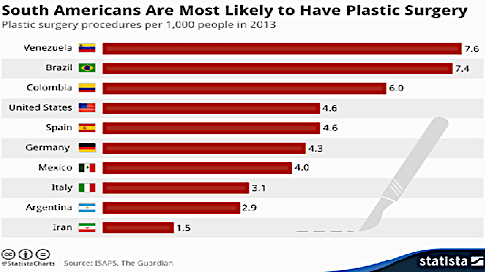 Radiografía de las muertes por estética 
del paísEn ciudades como Medellín, Cali, Bogotá es donde se han incrementado las muertes de mujeres por procedimientos estéticos, ellas son las principales víctimas.Lo que hallamos es que los procedimientos en la mayoría de los casos son realizados por personas con un gran desconocimiento en la fisionomía del cuerpo humano y de la medicina. Expresó el Director de Medicina Legal, quien señaló que en el año 2017 se ha incrementado un 130% las muertes en tratamientos estéticos.También involucra a los hombres, según cifras, en un porcentaje de 10 casos 3 son hombres entre las mismas edades.El Instituto Nacional de Medicina Legal y Ciencias Forenses reveló las cifras, sobre muertes de hombres y mujeres en procedimientos estéticos en las diferentes regiones del país, de acuerdo con el reporte en el año 2017.Fuente:https://www.vanguardia.com/colombia/sabe-cuantas-personas-murieron-por-cirugias-esteticas-en-colombia-en-dos-anos-AQVL391144.Según los datos entregados por Medicina Legal, el grupo de edad que mayor número de víctimas mortales dejó es de 40 a 49 años con 9 casos, seguido del rango entre 25 y 29 años con 7 casos, y el comprendido entre los 35 a 39 años con 6 casos.Las regiones que presentan la mayoría de muertes son: Valle del Cauca (14), Antioquia, (9), Bogotá (8) Caldas (2), Santander (2).Por todo lo anterior, es de carácter obligatorio para el congreso de la Republica de Colombia y para las entidades encargadas de las situación y regulación de la salud a nivel nacional, promover la buena práctica de la medicina con el propósito no solo de proteger el buen nombre de los miles de médicos y cirujanos certificados si no para proteger el bien mayor tutelado en la Constitución Política en su artículo 11, La vida de todos aquellos Colombianos que por razones personales, de salud ,gusto o necesidad alguna quieran acceder a un servicio que merece ofrecer la mejor calidad y eficiencia posible ,así además convirtiendo a Colombia a nivel internacional en el país más seguro para adquirir una Cirugía Plástica y o Estética a nivel mundial .Este proyecto de ley es el resultado de un trabajo muy serio que involucro conceptos de los ministerios de salud y educación, las asociaciones de sociedades científicas, la asociación de médicos estéticos, la Sociedad Colombiana de Cirugía Plástica y la representación de las Victimas de procedimientos estéticos y que lastimosamente por tiempos no ha podido ser Ley de la República.De los Honorables Congresistas___________________________________                      ____________________________________MARGARITA MARÍA RESTREPO ARANGO	JAIRO CRISTANCHO TARACHE REPRESENTANTE A LA CÁMARA	REPRESENTANTE A LA CÁMARA___________________________________		__________________________________CARLOS EDUARDO ACOSTA LOZANO                JOSE LUIS CORREAREPRESENTANTE A LA CÁMARA		REPRESENTANTE A LA CÁMARAMuertes Cirugías Plásticas Año 2015Muertes Cirugías Plásticas Año 2015Hombres11Mujeres2